Cancer (Krapu) Rapu asui suolla yhdessä  hydrahirviön kanssa ja kun Herakles saapui surmaamaan hydran yhtenä urotöistään, rapu yritti auttaa ystäväänsä  puremalla sankaria jalkaan. Vaikkei  tämä tässä onnistunutkaan Hera palkitsi ravun muuttamalla sen tähtikuvioiksi Cancer. 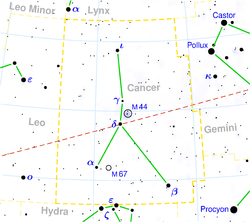 Figure  Rapu